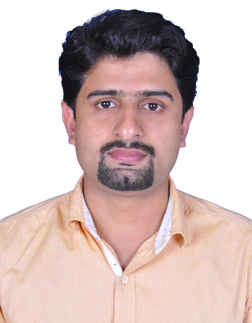         JerinJerin.337982@2freemail.com 	       PERSONAL DETAILS:DATE OF BIRTH 4 February 1989SEXMALENATIONALITY  INDIANMARITAL STATUSMarriedOBJECTIVEAspiring for innovative challenges to prove my mettle and to continually develop my inter-personal / leadership skills in a professional organization with a view to join a team of professionals.WORK EXPERIENCEAdvanced  Finance Analyst  in Ernst & Young Global Delivery Services,Kerala  (November 2015 to September 16)Finance Executive In Allianz Cornhill Information Pvt Ltd (September 2014 to October 2015)Trainee Procurement In Allianz Cornhill information Service Pvt Ltd (December 2013 to August 2014)Financial analyst In Aptara Learning Pvt Ltd (July 2012 to 2013 October)JOB PROFILE Responsibilities:Advanced Finance  Analyst - Ernest & Young Global Delivery Services, Kerala (Time & Expense Business Process Specialist)Audit and calculate all expense claims submitted by Middle East Partners and Employees of the E & Y firm and determining if the expense submitted  meets the firm’s policy and guidelines.Follow-up with the employees regarding out of policy expenses, missing receipts and incorrect expense type .Provide guidance to employees on correcting and submitting the expense report.Validating the engagement project code inputs by employees and making necessary corrections to it.Handle various inquiries relating to travel expense issues.Daily queue management and allocation of work among other team members based on the volume and priorities.MIS reports preparation in MS Excel with Pivot table, and Formulas.Review managerial exception report as a final result of expense review to determine if formal notification should be forwarded to the filed when policy guidelines are not followed. Executive –Finance  in Allianz Cornhill Information Pvt Ltd (Accounts payable)Verifying invoices received from various vendors.Preparations of Accounts Payable vouchers for both facility invoices and logistics invoice.Monthly provision updation.Advance and debit balance report preparation and analysis. Vendor outstanding balance reconciliation.Vendor management.Supplier and employees query handling.Updating vendors on payments.Vendor ageing report preparation and analysis.MIS reports preparation in MS Excel with Pivot table, and Formulas.Preparing weekly reports, monthly reports, EOD reports, document deficiency reports, of the team and sending it across to business Unit.Trainee -Procurement in Allianz Cornhill InformationObtain Purchase requisition.Supplier identification and request for best quote.Price negotiation with vendors.Raise the PO against the vendor.Verifying goods received against the purchase order.Verifying the the invoice against the purchase order. Analyst-Finance in Aptara Learning Pvt LtdAnalysis of Financial statements and prospectus of US Companies and working on SEC based on accounting principles.Mapping and tagging of financial statements based on US-GAAP taxonomy in order to generate a universal financial statement in US industries.Preparing the XBRL documents for filing quarterly report (Form 10-Q) and annual report (Form 10-K) by the companies with Securities and Exchange Commission (SEC).Checking the quality of financial Statements done through the XBRL and make sure that they are following various accounting principles and conventions.ACADEMIC CREDENTIALSMBA from Calicut University in 2012 (Finance & HR)BBA from, Kannur University in 201012th from Kerala State board in 2007. 10th from Kerala State board in 2004.SOFTWARE PROFICIENCYSAP FICO (Intermediate )Operating Systems       : Windows 2000,XP,7Other Skills                   :  M.S. Office
COMPETENCIESFast learner. Adapt well to changes and pressures in work placeProactive and self motivated Leadership qualityWork effectively with diverse groups of peoplePassport DetailsDate of issue – 24-10-2016Date  of expiry – 23-10-2026Visa StatusVisiting visa (Up to April 16)DECLARATIONI confirm that the information provided by me is true to the best of my knowledge & belief.